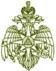 МЧС РОССИИГЛАВНОЕ УПРАВЛЕНИЕМИНИСТЕРСТВА РОССИЙСКОЙ ФЕДЕРАЦИИ ПО ДЕЛАМ ГРАЖДАНСКОЙ ОБОРОНЫ, ЧРЕЗВЫЧАЙНЫМ СИТУАЦИЯМ И ЛИКВИДАЦИИ ПОСЛЕДСТВИЙ СТИХИЙНЫХ БЕДСТВИЙПО ИРКУТСКОЙ ОБЛАСТИГлавам МО Иркутской областиЕДДС муниципальных образований Начальникам местных пожарно-спасательных гарнизонов Иркутской областиРуководителям территориальных  подразделений федеральных органов   исполнительной властиРуководителям исполнительных органов государственной властиРуководителям объектовСтаростам населенных пунктов Начальнику ОГБУ «ПСС Иркутской области»Руководителям всех видов пожарной охраны и спасательных подразделений Экстренное предупреждение об опасных и неблагоприятных метеорологических явлениях  По данным Федерального государственного бюджетного учреждения «Иркутское управление по гидрометеорологии и мониторингу окружающей среды»(ФГБУ «Иркутское УГМС»)8-10 августа местами в северных и западных районах ожидается высокая 4 класса и чрезвычайная 5 класса пожароопасность лесов.Прогноз погоды на суткис 20 часов 07 августа до 20 часов 08 августаПо области: переменная облачность, без существенных осадков, местами кратковременные дожди, днем в отдельных районах грозы, утром туман, ветер восточный, юго-восточный 5-10 м/с, днем местами порывы до 14 м/с, температура ночью +12,+17°, при прояснении +4,+9°, днем +24,+29°, при облачной погоде +15,+20°, в северо-восточных районах +27,+32°.По городу Иркутску: переменная облачность, без существенных осадков, ветер юго-восточный ночью 3-8 м/с, днем 6-11 м/с, температура ночью +15,+17°, днем +27,+29°.По озеру Байкал: переменная облачность, местами небольшие дожди, утром при прояснении туман, ветер северо-восточный, восточный 8-13 м/с, температура ночью +13,+18°, днём +23,+28°, местами до +18°.По риску опасных и неблагоприятных метеорологических явлений погоды:Рекомендуемые превентивные мероприятия органам местного самоуправления:Проверить готовность органов управления, оперативных групп, сил постоянной готовности и других сил, предназначенных к экстренным действиям. Уточнить планы действий в случае возникновения чрезвычайных ситуаций.Обеспечить информационный обмен диспетчерских служб объектов экономики с ЕДДС муниципальных образований и оперативно-дежурной сменой ЦУКС ГУ МЧС России по Иркутской области.Организовать взаимодействие через дежурно диспетчерские службы с территориальными подразделениями ЖКХ,  Электрических сетей, Дорожных служб.Через СМИ довести прогноз о возможных неблагоприятных и опасных метеорологических  явлениях до населения на территории района, городского округа.Уточнить количество резервных источников питания и теплоснабжения и их работоспособность.Уточнить состав сил  и средств муниципального звена ТП РСЧС  к реагированию на ЧС;При необходимости организовать круглосуточное дежурство руководящего состава органов управления. Уточнить  резерв горюче-смазочных материалов, продовольствия, медикаментов и других материальных средств для обеспечения жизнедеятельности населенных пунктов. Уточнить порядок взаимодействия с органами управления муниципального звена единой государственной системой предупреждения и ликвидации чрезвычайных ситуаций.Обеспечить готовность к убытию в зону возможной ЧС сил постоянной готовности. Проинформировать население и компании, занимающиеся спортивной и туристической деятельностью, об опасности пребывания туристов и спортсменов в горных районах.Организовать проведение мероприятий по разъяснению населению необходимости регистрации выхода туристских групп в Главном управлении МЧС России по Иркутской области.Довести прогноз до руководителей органов местного самоуправления, объектов экономики, старост сельских населенных пунктов, населения, дежурно-диспетчерских служб ФП и ТП РСЧС предупреждение о неблагоприятных метеорологических явлениях  погоды и рекомендации по порядку реагирования на него.       По риску затопления:  1. При подтверждении прогноза для органов управления и сил РСЧС установить соответствующие режимы функционирования.    2. Проверить готовность сил и средств для своевременного реагирования при ухудшении гидрологической обстановки.        3. Проверить готовность пунктов временного размещения.   4. Организовать проверку систем оповещения и информирования населения через все имеющиеся средства.  В случае повышения уровня воды и угрозы подтопления провести оповещение населения о прогнозируемой обстановке.5.  Уточнить резервы материально-технических средств, необходимых для ликвидации последствий подтоплений.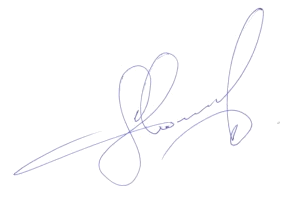 Оперативный деж. ЕДДС Усть-Удинского р-н  тел. 31-1-82 